与状元同行/圆名校梦想感受清华文化树立清华目标成为清华学子清华介绍清华大学的前身清华学堂始建于1911年，1912年更名为清华学校。1928年更名为国立清华大学。1937年抗日战争全面爆发后南迁长沙，与北京大学、南开大学组建国立长沙临时大学，1938年迁至昆明改名为国立西南联合大学。1946年迁回清华园，设有文、法、理、工、农等5个学院、26个系。1952年全国高等学校院系调整后，清华大学成为一所多科性工业大学，重点为国家培养工程技术人才，被誉为“红色工程师的摇篮”。改革开放以来，清华大学逐步确立了建设世界一流大学的长远目标，进入了蓬勃发展的新时期。学校先后恢复或新建了理科、文科、医学学科和经济管理学科，并成立了研究生院和继续教育学院。1999年，中央工艺美术学院并入，成立清华大学美术学院。2012年，中国人民银行研究生部并入，成为清华大学五道口金融学院。在国家和社会的大力支持下，通过实施“211工程”“985工程”,开展“双一流”建设，清华大学在人才培养、科学研究、社会服务、文化传承创新、国际合作交流等方面都取得了长足进展。目前，清华大学共设22个学院、59个系，已成为一所设有理学、工学、文学、艺术学、历史学、哲学、经济学、管理学、法学、教育学、医学和交叉学科等12个学科门类的综合性、研究型、开放式大学。面向未来，清华大学将秉持“自强不息、厚德载物”的校训和“行胜于言”的校风，坚持“中西融会、古今贯通、文理渗透”的办学风格和“又红又专、全面发展”的培养特色，弘扬“爱国奉献、追求卓越”传统和“人文日新”精神，以习近平新时代中国特色社会主义思想为指引，坚持把立德树人作为根本任务，把服务国家作为最高追求，把学科建设作为发展根基，把深化改革作为强大动力，把加强党的建设作为坚强保证，开拓中国特色世界一流大学高质量发展新局面，奋力迈向世界一流大学前列，努力为国家发展、人民幸福、人类文明进步作出新的更大的贡献。夏令营宗旨《励志清华大学夏令营》是一项专为10至16岁青少年量身打造的独特成长体验。我们致力于通过清华大学教授的悉心指导、清华状元的经验分享与陪伴，以及深度参观清华校园等一系列活动，充分发挥榜样的引领作用，激发青少年内心的向往与追求，助力他们树立远大的清华梦。夏令营不仅希望青少年们能从外在的环境和经历中汲取力量，更期望能够激发他们的内在动力，促使他们从内心深处发生积极的改变。我们坚信，通过夏令营的历练和成长，青少年们将更加明确自己的目标，更加坚定自己的信念，更加努力地追求自己的梦想。最终，我们的目标是帮助青少年们实现他们的清华梦想，但更重要的是，培养他们成为有理想、有追求、有毅力、有行动力的新时代青少年，为他们的未来成长和成功奠定坚实的基础。课程特色在这个夏令营中，清华大学的教授们将亲自授课，引导孩子们深入了解清华的学术氛围和文化底蕴。他们将以自己的专业知识和丰富的教学经验，激发孩子们对知识的兴趣和追求，帮助他们建立正确的学习态度和价值观。同时，清华状元的分享和陪同也是夏令营的一大亮点。这些优秀的清华学子通过自己的努力和智慧实现了梦想，他们的成功故事将激励孩子们树立清华梦，并相信自己也有能力实现目标。状元们的陪同和参与，更能让孩子们感受到清华学子的风采和魅力，增强他们对清华的向往和追求。参观清华校园也是夏令营的重要环节。孩子们将有机会亲身感受清华的校园环境和学习氛围，了解清华的历史和传统。这将有助于他们更加深入地了解清华，增强对清华的认同感和归属感。通过励志清华大学夏令营的体验，青少年们将受到榜样的影响，激发内在的动力和潜力，树立清华梦。他们将明白，只有通过自己的努力和奋斗，才能实现梦想。同时，这个夏令营也将帮助孩子们建立正确的人生观和价值观，从内驱力上改变自己，为未来的成长和发展奠定坚实的基础。活动内容训练拓展，增进团结通过有趣的的拓展活动，增进同学间的友谊，凭借坚持不懈与团结一心，一次次完成任务。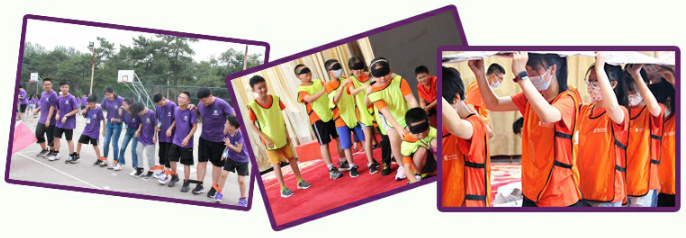 名师授课，感受清华文化清华教授与状元分享清华的文化历史和人生经历，—f*为同学们的未来指明方向。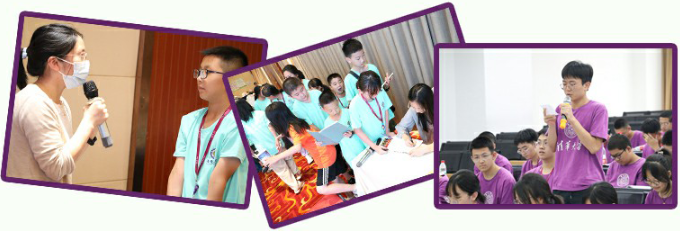 参观清华校园走进文化圣地，感受名校氛围，树立自己的目标。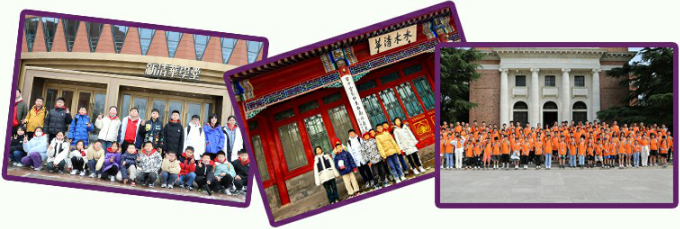 闭营仪式，展示自己才艺闭营狂欢夜，尽情展示自己的才艺，给学生留下一个难忘的夜晚。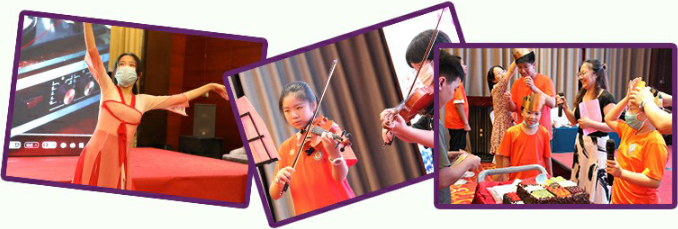 作息时间表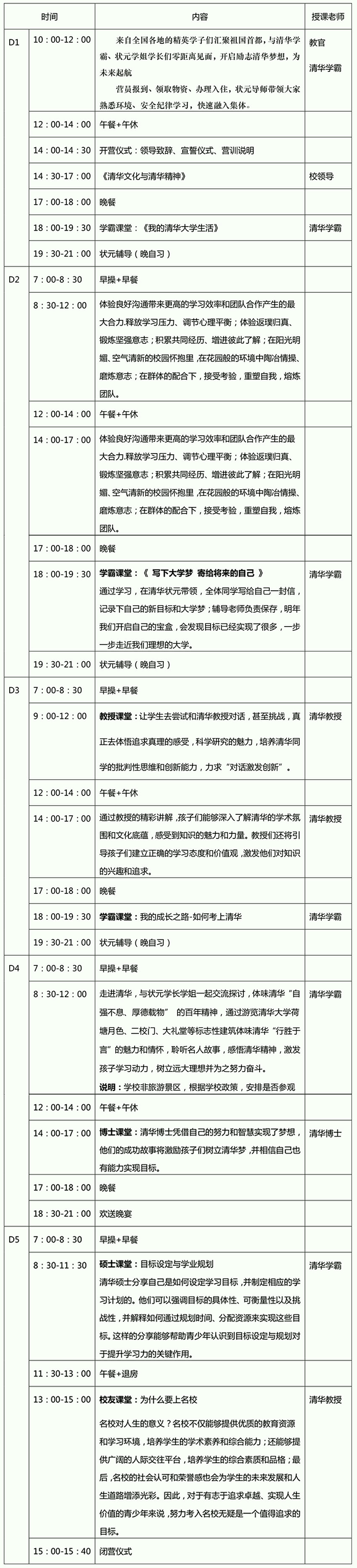 1.主办方有权根据交通、天气等因素对研学课程先后顺序进行调整。2.清华大学、北京大学等高校，非常规旅游参观景点，主办方保证在高校放假期间内可入校参观，如因入校政策调整、领导人参观等不可抗力情况导致不能入校，主办方有权对行程进行置换调整。报名详情开营地点：北京收费标准：9800元(培训费、学习用具、资料、书包、礼品、保险费、食宿等)招生对象：10-16岁报名细则(1)报名时间：从即日起到至营满；(2)全程军事化管理：每期配2-3位教官；(3)状元全程伴读：每期不低于2名状元；(4)查漏补缺：学生可带作业，晚自习或课余时间状元辅导；开营时间：7月30日-8月3日★【注】所有参与学校或地区必须在每期开营前一周，将所有确定参加特训营的报名表传真或电子邮件到“清北状元帮”特训营组委会备案、确认。